О признании утратившими силунекоторых постановлений АдминистрацииЗАТО г. Зеленогорска 	В связи с принятием Федерального закона от 26.07.2019 № 199-ФЗ «О внесении изменений в Бюджетный кодекс Российской Федерации в части совершенствования государственного (муниципального) финансового контроля, внутреннего финансового контроля и внутреннего финансового аудита», руководствуясь Уставом города Зеленогорска,ПОСТАНОВЛЯЮ:	1.	Признать с 01.07.2020 утратившими силу следующие постановления Администрации ЗАТО г. Зеленогорска:- от 19.07.2017 № 167-п «Об утверждении Положения о порядке осуществления Финансовым управлением Администрации ЗАТО г.Зеленогорска полномочий по внутреннему муниципальному финансовому контролю»;- от 20.03.2020 № 38-п «О внесении изменений в постановление Администрации ЗАТО г. Зеленогорска от 19.07.2017 № 167-п «Об утверждении Положения о порядке осуществления Финансовым управлением Администрации ЗАТО г.Зеленогорска полномочий по внутреннему муниципальному финансовому контролю».	2.	Настоящее постановление вступает в силу в день подписания и подлежит опубликованию в газете «Панорама».Первый заместитель Главы ЗАТОг. Зеленогорска по стратегическому                                  планированию, экономическому развитию ифинансам                                                                                                                М.В. Налобина                                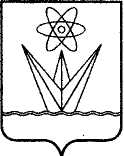 АДМИНИСТРАЦИЯЗАКРЫТОГО АДМИНИСТРАТИВНО – ТЕРРИТОРИАЛЬНОГО ОБРАЗОВАНИЯ  ГОРОДА  ЗЕЛЕНОГОРСКА КРАСНОЯРСКОГО КРАЯП О С Т А Н О В Л Е Н И ЕАДМИНИСТРАЦИЯЗАКРЫТОГО АДМИНИСТРАТИВНО – ТЕРРИТОРИАЛЬНОГО ОБРАЗОВАНИЯ  ГОРОДА  ЗЕЛЕНОГОРСКА КРАСНОЯРСКОГО КРАЯП О С Т А Н О В Л Е Н И ЕАДМИНИСТРАЦИЯЗАКРЫТОГО АДМИНИСТРАТИВНО – ТЕРРИТОРИАЛЬНОГО ОБРАЗОВАНИЯ  ГОРОДА  ЗЕЛЕНОГОРСКА КРАСНОЯРСКОГО КРАЯП О С Т А Н О В Л Е Н И ЕАДМИНИСТРАЦИЯЗАКРЫТОГО АДМИНИСТРАТИВНО – ТЕРРИТОРИАЛЬНОГО ОБРАЗОВАНИЯ  ГОРОДА  ЗЕЛЕНОГОРСКА КРАСНОЯРСКОГО КРАЯП О С Т А Н О В Л Е Н И ЕАДМИНИСТРАЦИЯЗАКРЫТОГО АДМИНИСТРАТИВНО – ТЕРРИТОРИАЛЬНОГО ОБРАЗОВАНИЯ  ГОРОДА  ЗЕЛЕНОГОРСКА КРАСНОЯРСКОГО КРАЯП О С Т А Н О В Л Е Н И Е06.11.2020г. Зеленогорскг. Зеленогорск№153-п